Сжигаем мусор безопасно! (Молодечненский район)С наступлением весны хозяева приусадебных участков начинают наводить порядок на земле и сжигать мусор прямо у себя в огороде. Имеют ли граждане право жечь мусор на своём участке? Сжигать мусор можно на своём участке только в безветренную погоду. Нельзя оставлять огонь без присмотра. Костёр разводить необходимо на безопасном расстоянии от зданий и деревьев. Хозяин должен позаботиться, чтобы рядом находилась лопата, ведро с водой или огнетушитель. Кострище необходимо окопать или разводить огонь в металлической бочке или яме. Не применять для розжига легковоспламеняющиеся жидкости.                                      Не рекомендуется сжигать изделия из пластика и резины, так как они выделяют ядовитые вещества. После сжигания мусора костёр должен быть полностью затушен. Следует помнить, что сухая трава в категорию «мусор» не попадает. За  разведение костров в запрещённых местах предусмотрен штраф в размере до 12 базовых величин. Помните! Пожар легче предупредить, чем тушить! Фото из архива Молодечненского горрайотдела.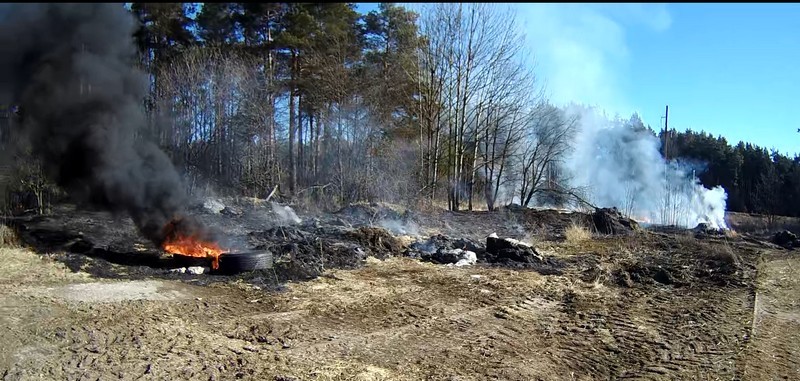 